Разработка общешкольного конкурса по технологии«Юный токарь»Участники: команды 8А и 8Б классов (по 5 учащихся). Место проведения: учебная мастерская по обработке металлов. Цель конкурса:обобщить знания, умения и навыки учащихся при выполнении работ на токарно-винторезном станке:способствовать формированию и развитию познавательного интереса учащихся к предмету и к профессии токаря:  воспитывать инициативу и самостоятельность в работе.Материально-техническое оснащение: станки ТВ-6, инструменты и приспособления; измерительный инструмент, заготовки, головоломки, стенды, плакаты, карточки-задания, кроссворд, мультимедийная презентация. Ход конкурсаОрганизационная частьПостроение команд. Приветствие.Представление жюри.Сообщение по теме «История развития токарно-винторезного станка. Профессия токарь» (Презентация) Задания для команд:Задание №1. Устройство токарно-винторезного станка ТВ-6. Командам выдается по карточке, где указано 7 наименований станка ТВ-6, необходимо на стенде показать эти части станка ТВ-6. Показывает один представитель от команды. За 1 правильный ответ 1 балл. (см. приложение 1)Задание №2. Измерение штангенциркулем ШЦ-1.Командам выдается по одной детали и штангенциркулю  ШЦ-1. Измерить в детали 2 наружных диаметра, внутренний диаметр и глубину отверстия. За 4 правильных измерения 4 балла. Задание №З. Определение по чертежу название детали. За каждый правильный ответ I балл. (см. приложение 2)Задание №4. По чертежу назвать габаритные размеры. За правильный ответ 3 балла. (см. приложение 3)Задание №5. Определение названия резцов. Командам выдается по одной карточке, где на рисунках изображены токарные резцы. Подобрать название каждому рисунку. За правильный ответ 3 балла. (см. приложение 4)Задание №6. Нарезание резьбы.Каждому термину подберите верное определение по карточке. За каждый правильный ответ I балл. (см. приложение 5)Задание №7. Работа на токарно-винторезном станке.По чертежу изготовить заготовку для винта. Допуск по размеру 0,1мм. За правильно выполненную работу 10 баллов. (см. приложение 6)В выполнении задания  участвуют  по 2 учащихся от команды, остальные решают кроссворд. (см. приложение 7)Задание №8. Решение головоломки.При быстром (I мин.) и правильном решении головоломки 3 балла. Необходимо снять кольцо.(см. приложение 8) Подведение итогов конкурса. Награждение победителей.ПРИЛОЖЕНИЕ 1.КАРТОЧКА К ЗАДАНИЮ №1УСТРОЙСТВО ТВ-6. :-ТУМБА ЗАДНЯЯ; -СУППОРТ; -ГИТАРА;-ПЕРЕДАТОЧНЫЕ МЕХАНИЗМЫ; -РЕЗЦЕДЕРЖАТЕЛЬ; -ПОДДОН;  -ПЕРЕДНЯЯ БАБКА.КАРТОЧКА К ЗАДАНИЮ №1УСТРОЙСТВО ТВ-6. :-ЗАДНЯЯ БАБКА; -ФАРТУК СУППОРТА; -СТАНИНА;-ЭЛЕКТРООБОРУДОВАНИЕ; -ТУМБА ПЕРЕДНЯЯ; - ПАТРОН;-ЗАЩИТНЫЙ ЭКРАН.ПРИЛОЖЕНИЕ 2.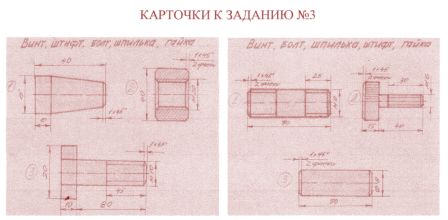 ПРИЛОЖЕНИЕ 3.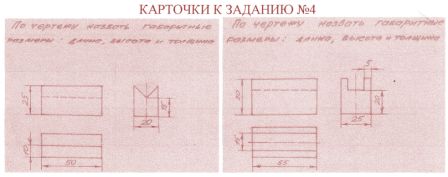 ПРИЛОЖЕНИЕ 4.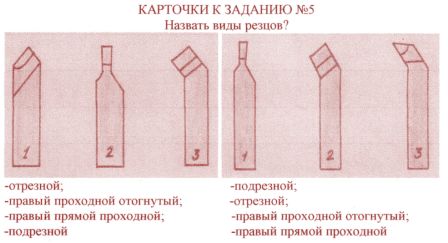 ПРИЛОЖЕНИЕ 5.КАРТОЧКА К ЗАДАНИЮ №6ТЕМА «НАРЕЗАНИЕ РЕЗЬБЫ» Каждому термину подберите верное определение.  1. Болт. 2. Шпилька. 3. Винт. 4. Плашка. 5. Метчик. 6. ВоротокПРИЛОЖЕНИЕ 6.КАРТОЧКА К ЗАДАНИЮ №7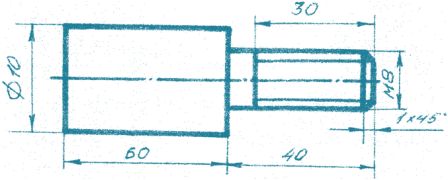 ПРИЛОЖЕНИЕ 7.КроссвордПо горизонтали: 2. Кончил ..., гуляй смело. 5. Его куют, пока горячо. 8. Металл красного цвета, ковкий, с высокой электропроводностью. 10. Ее наносят в тех местах, где секущая плоскость рассекает деталь. 12. Ее изготовляют при помощи плашки. 16. Бывает термической, механической. 19. Ею в совершенстве владеет термист. 21. Хрупкий металл. 22. Термический процесс и обливание холодной водой. 23. Серебристо-белый металл, легкий, пластичный*. 24. Ее снимают напильником по краям детали. 26. Деталь станка и мелкий боеприпас одного названия. 28. Колебание, возникающее во время точения вала без использования центров. 30. Термопроцесс для улучшения обработки*. 31. Термопроцесс заготовки и заслуженный отдых за год. Называются одним словом.По вертикали: 1. Не разрез, а... (на чертеже) в поле секущей плоскости. 3. Именно из него был сделан стойкий солдатик. 4. Режущий инструмент в виде спирали. 6. Процесс разделения металла на части при помощи зубила и молотка. 7. Изображение рассеченной детали с показом того, что находится за секущей плоскостью, то же самое бывает на юбках. 9. Сплав алюминия, меди и магния". 11. Техническое волокно, хорошо справляется с масляными пятнами. 13. Инструмент для рубки металла. 14. Сплав меди с цинком желтого цвета, используемый в электронике. 15. Насыпь из пустых пород, некондиционных полезных ископаемых. 17. Сплав меди со свинцом, алюминием, оловом. Из него изготовлена одна из олимпийских медалей. 18. Инструмент-приспособление для придания трубам нужной формы. 20. Синевато-белый металл с плотной окисной пленкой, используется в авиастроении*. 25. Деталь станка для крепления резца. 27. Техническая веревка из металлических жил, используемая в лебедках. 29. Светящийся поток при работе на электропиле.Ответы на кроссворд:По горизонтали: 2.Дело. 5.Железо. 8.Медь. Ю.Штриховка.	12.Резьба.16,Обработка. 19.Термообработка. 21.Чугун. 22.Закалка. 23. Алюминий. 24.Фаска. 26.Патрон. 28.Биение. 30.Отжиг. 31.Отпуск.По вертикали: 1.Сечение. 3.Олово. 4.Сверло. 6.Рубка.7.Разрез.9.Дюралюминий. 11.Ветошь. 13. Зубило. 14.Латунь. 15.Отвал.17.Бронза. 18.Трубогиб. 20.Цинк. 25.Суппорт. 27.Трос. 29.Искра.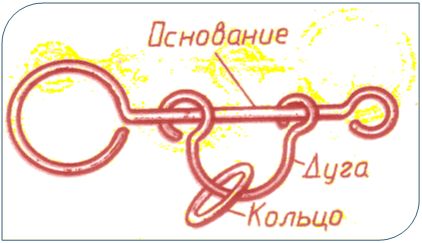 Условное обозначениеОпределениеАИнструмент для нарезания наружной резьбы, имеющий вид гайки закаленной резьбы.БАЦилиндрический стержень с резьбой для ввинчивания в одну из соединяемых деталей и головкой различных форм.ВПриспособление, применяемое в качестве насадки на метчик для нарезания резьбы.ГЦилиндрический стержень с головкой на одном конце и резьбой на другом.ДЦилиндрический стержень с резьбой на обоих концах.ЕИнструмент для нарезания внутренней резьбы.1234456789101011121213141516171819202122232425262728293031